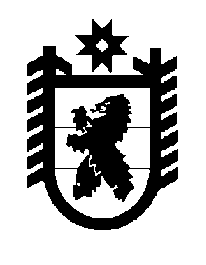 Российская Федерация Республика Карелия    ПРАВИТЕЛЬСТВО РЕСПУБЛИКИ КАРЕЛИЯПОСТАНОВЛЕНИЕот 21 декабря 2012 года № 402-Пг. Петрозаводск О государственном ботаническом заказнике регионального значения "Спасогубский" и внесении изменений в постановление Совета Министров Карельской АССР от 20 июля 1984 года № 276Правительство Республики Карелия п о с т а н о в л я е т:1. Внести в постановление Совета Министров Карельской АССР от 20 июля 1984 года № 276 "О создании государственных заказников и памятников природы республиканского значения на территории Республики Карелия" (Собрание законодательства Республики Карелия, 2004, № 3, ст. 309) следующие изменения:  абзац четырнадцатый пункта 1 признать утратившим силу;приложение № 6 признать утратившим силу.2. Придать ботаническому заказнику республиканского значения "Береза карельская в Спасогубском лесхозе", объявленному постанов-лением Совета Министров Карельской АССР от 20 июля 1984 года № 276 "О создании государственных заказников и памятников природы республиканского значения на территории Республики Карелия" (в редакции постановления Правительства Республики Карелия от 19 марта 2004 года № 27-П), статус государственного ботанического заказника регионального значения, присвоив наименование "Спасогубский".3. Утвердить прилагаемое Положение о государственном ботаническом заказнике регионального значения "Спасогубский".		            Глава Республики  Карелия                                                            А.П. ХудилайненПоложениео государственном ботаническом заказнике регионального значения "Спасогубский"1. Государственный ботанический заказник регионального значения "Спасогубский" (далее – ботанический заказник) образован в целях сохранения и восстановления объектов растительного мира, занесенных в Красную книгу Республики Карелия.2. Ботанический заказник расположен на территории Кондопожского района в кварталах 19 (западная и восточная части выдела 13), 25 (выделы 11, 13, северная часть выдела 12), 26 (западная и восточная части выдела 1) Марциального лесничества (по материалам лесоустройства) Марциального участкового лесничества Кондопожского лесничества. Общая площадь территории ботанического заказника составляет 4,9 га, в том числе лесного фонда – 4,9 га.3. На территории ботанического заказника запрещается деятель-ность, если она противоречит целям создания ботанического заказника или причиняет вред объектам растительного мира, занесенным в Красную книгу Республики Карелия, а именно: а) проведение всех видов рубок, за исключением рубок ухода и рубок погибших и поврежденных лесных насаждений;б) геологическое изучение, влекущее нарушение целостности недр, разведка и разработка полезных ископаемых;в) проведение взрывных работ;г) проведение гидромелиоративных и ирригационных работ;д) заготовка и сбор недревесных лесных ресурсов, заготовка пищевых лесных ресурсов и сбор лекарственных растений (за исключением заготовки пищевых лесных ресурсов гражданами и сбора ими лекарственных растений для собственных нужд);е) выпас сельскохозяйственных животных;ж) предоставление земельных участков для индивидуального жилищного строительства, а также для ведения садоводства, огородни-чества и дачного строительства;з) строительство, реконструкция и капитальный ремонт объектов капитального строительства, в том числе линейных объектов, не связанных с целями создания ботанического заказника и с обеспечением функционирования населенных пунктов, расположенных в границах ботанического заказника, а также с реконструкцией и капитальным ремонтом иных линейных объектов, существующих в границах ботанического заказника;и) размещение отходов производства и потребления, загрязнение и захламление отходами производства и потребления;2к) проезд и стоянка автомототранспортных средств вне дорог и отведенных для этого мест (за исключением случаев, связанных с проведением мероприятий по уходу, охране и защите лесов, а также мероприятий, проводимых в соответствии с пунктами 7 и 8 настоящего Положения);л) уничтожение или повреждение аншлагов, стендов и других информационных знаков и указателей;м) пускание палов, выжигание растительности;н) разведение костров;о) заготовка и сбор грибов и дикорастущих растений, виды которых занесены в Красную книгу Российской Федерации  и Красную книгу Республики Карелия.4. Границы и особенности режима особой охраны территории ботанического заказника учитываются при разработке планов и перспектив экономического и социального развития, лесохозяйственных регламентов и проектов освоения лесов, подготовке документов территориального планирования, проведении лесоустройства и инвентаризации земель.5. Охрана территории ботанического заказника, а также использование, охрана, защита и воспроизводство лесов, расположенных на территории ботанического заказника, осуществляются в соответствии с законодательством Российской Федерации и Республики Карелия, а также с настоящим Положением.6. Лица, виновные в нарушении режима особой охраны территории ботанического заказника, несут ответственность в соответствии с законодательством Российской Федерации.7. Охрану территории ботанического заказника, а также мероприятия по сохранению биологического разнообразия и поддержанию в естественном состоянии природных комплексов и объектов на территории ботанического заказника осуществляет бюджетное природоохранное рекреационное учреждение Республики Карелия "Дирекция особо охраняемых природных территорий регионального значения Республики Карелия".8. Государственный надзор в области охраны и использования территории ботанического заказника осуществляется Министерством по природопользованию и экологии Республики Карелия.________________Утверждено постановлением Правительства Республики Карелия от 21 декабря 2012 года № 402-П